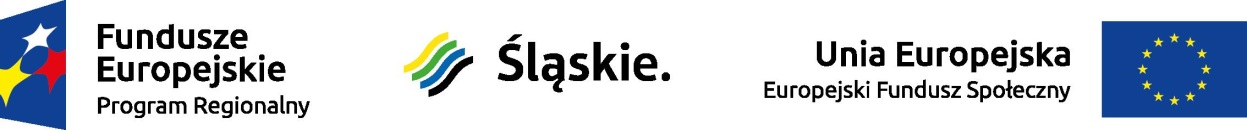 Lista projektów, które spełniły kryteria i uzyskały wymagana liczbę punktów (z wyróżnieniem projektów wybranych do dofinansowania) w ramach konkursu nr RPSL.09.01.01-IZ.01-24-101/17Lp.nr w LSITytuł projektuWnioskodawcaAdres WnioskodawcyKwota wnioskowanego dofinansowaniaCałkowita wartość projektuWynik ocenyPrzyznane punkty1.WND-RPSL.09.01.01-24-033G/17-001Program integracji i aktywizacji mikrospołeczności lokalnych w obszarach wymagających wsparcia - gmina Czeladź.MIASTO CZELADŹul. Katowicka 4541-250 Czeladź898 206,00 PLN945 480,00 PLNPozytywny rekomendowany do dofinansowania882.WND-RPSL.09.01.01-24-033E/17-001Centrum Usług Społecznych w RadzionkowieSTOWARZYSZENIE INICJATYW SAMORZĄDOWYCHpl. Jana Pawła II 2/241-922 Radzionków1 542 816,72 PLN1 624 017,60 PLNPozytywny rekomendowany do dofinansowania85,53.WND-RPSL.09.01.01-24-032E/17-001"Wzmacnianie potencjału społeczno – zawodowego” na lata 2018-2019GMINA ZAWIERCIEul. Leśna 242-200 Zawiercie893 761,43 PLN940 801,51 PLNPozytywny rekomendowany do dofinansowania834.WND-RPSL.09.01.01-24-032F/17-001Katowice miasto otwarte – organizowanie społeczności lokalnej - I etapKATOWICE - MIASTO NA PRAWACH POWIATUul. Młyńska 440-098 Katowice1 900 000,00 PLN2 000 000,00 PLNPozytywny rekomendowany do dofinansowania835.WND-RPSL.09.01.01-24-0325/17-001Wsparcie społeczności lokalnych w obszarach rewitalizowanych Dąbrowy Górniczej. Etap I.DĄBROWA GÓRNICZA - MIASTO NA PRAWACH POWIATUul. Graniczna 2141-300 Dąbrowa Górnicza1 148 609,74 PLN1 209 062,88 PLNPozytywny rekomendowany do dofinansowania826.WND-RPSL.09.01.01-24-033A/17-001Wzmocnienie systemu wsparcia osób w wieku senioralnym oraz ich środowiska rodzinnego - I etapKATOWICE - MIASTO NA PRAWACH POWIATUul. Młyńska 440-098 Katowice2 974 859,23 PLN3 131 430,77 PLNPozytywny rekomendowany do dofinansowania767.WND-RPSL.09.01.01-24-03D1/17-001Aktywne Centrum – Szansa dla Nas!SOSNOWIEC - MIASTO NA PRAWACH POWIATUAleja Zwycięstwa 2041-200 Sosnowiec944 560,52 PLN994 274,23 PLNPozytywny rekomendowany do dofinansowania748.WND-RPSL.09.01.01-24-032D/17-001Centrum Społecznościowe - Nasze Załęże - I etapKATOWICE - MIASTO NA PRAWACH POWIATUul. Młyńska 440-098 Katowice1 140 000,00 PLN1 200 000,00 PLNPozytywny rekomendowany do dofinansowania749.WND-RPSL.09.01.01-24-032H/17-001Bogucice – moje miejsce na ziemi. Program aktywności lokalnej – etap I.KATOWICE - MIASTO NA PRAWACH POWIATUul. Młyńska 440-098 Katowice1 662 500,00 PLN1 750 000,00 PLNPozytywny rekomendowany do dofinansowania7410.WND-RPSL.09.01.01-24-032G/17-001Centrum Społecznościowe Szopki w Szopienicach - etap IKATOWICE - MIASTO NA PRAWACH POWIATUul. Młyńska 440-098 Katowice1 662 500,00 PLN1 750 000,00 PLNPozytywny rekomendowany do dofinansowania7411.WND-RPSL.09.01.01-24-0330/17-001SORSAL Siemianowicki Obszar Rewitalizacji Społecznej i Aktywności LokalnejGmina Siemianowice Śląskieul. Jana Pawła II 1041-100 Siemianowice Śląskie949 091,56 PLN999 043,75 PLNPozytywny rekomendowany do dofinansowania73,512.WND-RPSL.09.01.01-24-03D0/17-001„Miejski Ośrodek Rozwoju Społecznego”SOSNOWIEC - MIASTO NA PRAWACH POWIATUAleja Zwycięstwa 2041-200 Sosnowiec908 170,31 PLN955 968,75 PLNPozytywny rekomendowany do dofinansowania72,513.WND-RPSL.09.01.01-24-032A/17-001Ruda Śląska dla społeczności lokalnychMIASTO RUDA ŚLĄSKAPlac Jana Pawła II 641-709 Ruda Śląska1 158 094,44 PLN1 219 046,78 PLNPozytywny rekomendowany do dofinansowania69,514.WND-RPSL.09.01.01-24-03CG/17-001Trzy pokolenia - szansa, równość, działanie! Przeciwdziałanie wyłączeniu mieszkańców Gminy Radzionków zagrożonychwykluczeniem społecznym.MIASTO RADZIONKÓWul. Męczenników Oświęcimia 4241-922 Radzionków950 000,00 PLN1 000 000,00 PLNPozytywny rekomendowany do dofinansowania67